www.ecomintellect.com                                                ecom_sz@abv.bg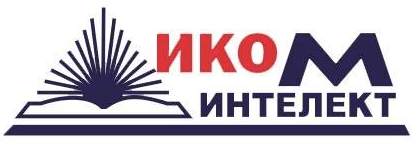                               	              инж. Борис Марков                 0885 253 209ПРОФЕСИОНАЛЕН КОЛЕЖ, ФИЛИАЛ СТАРА ЗАГОРА-КАЧЕСТВЕНО ОБУЧЕНИЕ С  ГАРАНЦИЯ ЗА УСПЕХ! Предлага обучение по специалностите: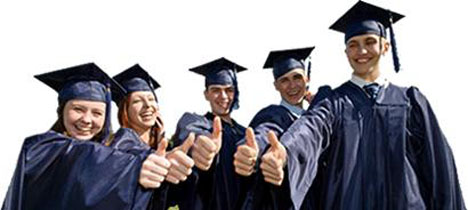 Проектант на компютърни мрежи Системно програмиранеДизайнерФирмен мениджърТуризъмАвтоматизирани и роботизирани системи, технология на машиностроенетоПродължителност на обучението:Една учебна година (2 Семестъра):За завършилите 12 клас и получили III-та квалификационна степен.Две учебни години (4 Семестъра):За завършилите 12 клас по всички останали направления.  Форма на обучение -  Задочна; НОВО – ДУАЛНО ОБУЧЕНИЕМясто на провеждане - гр. Стара ЗагораНа модулен принцип -  всеки месец (събота/неделен) курсОрганизация на учебен процес - Стартира – м.10.2017г. и Завършва м.06.2018г.Документи за прием - Молба, диплома за завършен  12-ти клас, договор    за обучение, 4бр. снимки, медицинско свидетелствоПредимства - Без приемен изпит, Държавен документ с Европейска валидност, Достъпни учебни такси на разсрочено плащанеСлед завършване, може да продължите обучение във ВУЗ още 2 години /4 семестъра/ за придобиване на Бакалавърска степен.